Świnoujście, …………………….. 2020. r. ………………………………………………….…………………………………………………………………(dane odbiorcy )NIP : …………………………………………...………………………………………………….………….(numer telefonu)……………………..…………………………….…..(adres mailowy)Przedsiębiorstwo Energetyki Cieplnej Sp. z o.o.ul. Daszyńskiego 2  72-600 Świnoujście WNIOSEK O UDZIELENIE PROLONGATY W ZWIĄZKU Z EPIDEMIĄ WYWOŁANĄ ZAKAŻENIAMI WIRUSEM SARS-CoV-2Zwracam się z wnioskiem o udzielenie prolongaty 100 % należności w terminie do  31 maja 2021 r. wynikającej  z faktury vat  nr ………..…. z dnia …………….. za dostarczone ciepło  wystawionej na podstawie umowy kompleksowej dostarczania ciepła.Oświadczam, że mam uregulowane płatności za wszystkie faktury wystawione przez PEC    Sp. z o.o. w Świnoujściu.Nie uregulowanie prolongowanej należności do dnia 1 czerwca 2021 r. będzie skutkowało naliczeniem odsetek od dnia 1 czerwca 2021 r. do dnia zapłaty zgodnie z art. 481 § 2 Kodeksu cywilnego.Zobowiązuję się do pisemnego/mailowego poinformowania PEC Sp. z o.o. o zmianie warunków zawartych w załączonym oświadczeniu, uzasadniających zastosowanie prolongaty (sekretariat@pec.swinoujscie.pl). ……………………………………………(własnoręczny podpis wnioskodawcy)OŚWIADCZENIE PRZEDSIĘBIORCY O UTRZYMANIU ZATRUDNIENIA I ZAWIESZENIU  LUB OGRANICZENIU  DZIAŁALNOŚCI Ja niżej podpisana/y…………………………………………………………………………….. prowadzący działalność gospodarczą pod firmą……………………………………………...… NIP: ………………………… albo uprawniony do reprezentacji Spółki    ……………………      …………………………………………………………………………………………………... NIP: ……………………………  KRS: ……………………………….. oświadczam, że:utrzymałem zatrudnienie na niezmienionym poziomie w stosunku do stanu zatrudnienia istniejącego sprzed wprowadzenia stanu epidemii i obostrzeń związanych z prowadzeniem działalności,nie otrzymałem od 30.09.2020 r. żadnej pomocy/dofinansowania państwowego udzielonego przedsiębiorcom w związku z epidemią wywołaną zakażeniami wirusem SARS-CoV-2,zawiesiłem  działalność od dnia  …………………..  albozawiesiłem/ograniczyłem  działalność z powodu (zaznaczyć właściwy kwadrat): (Wyciąg z postanowień Rozporządzenia Rady Ministrów z 6 listopada 2020 r. zmieniającego rozporządzenie w sprawie ustanowienia określonych ograniczeń, nakazów i zakazów w związku z wystąpieniem stanu epidemii.)zawieszenie działalności placówek kultury w tym m.in. teatrów, kin, muzeów, galerii sztuki, domów kultury, bibliotek, 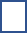 ograniczenie funkcjonowania galerii handlowych i parków handlowych, zakaz działalności stacjonarnej restauracji (punktów gastronomicznych); możliwa jest realizacja usług polegających na przygotowywaniu i podawaniu żywności na wynos oraz w dostawie, ograniczone jest prowadzenie działalności hotelarskiej (hotele dostępne są tylko dla gości przebywających w podróży służbowej, sportowców, osób, które wykonują zawód medyczny, pacjentów oraz ich opiekunów),zawieszenie działalności basenów, Aquaparków, siłowni, klubów i centrów fitness, zawieszenie działalności uzdrowiskowej, z możliwością dokończenia już rozpoczętych turnusów, nie dłużej niż do 10 listopada 2020 r.,zakaz działalności klubów nocnych, dyskotek, innych miejsc do tańczenia (wyjątek: sportowe kluby taneczne), inne ( wymienić) ……………………………………………………………………………………………………                   ………………………………………………………………………………………………………………………………………………………………………………………………….czytelny/e podpis/y osoby składającej oświadczenie, miejscowość, data Jednocześnie PEC Sp. z o.o.  zastrzega, że każdy wniosek uzasadniony ograniczeniem prowadzonej działalności, a nie jej zawieszeniem będzie rozpatrywany indywidualnie.